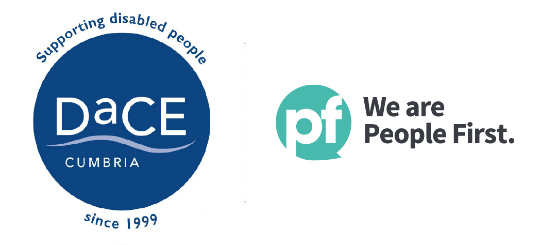 Please return to:Direct PaymentsAuthorised by:  …………………………………………………………….…  (Employer)               Date:  …………………………….                    The People First Conference CentrePeople First cannot process without a signature                                                                                                                                                           Milbourne StreetCarlisleCA2 5XBtimesheets@wearepeoplefirst.co.ukWeekMember of staff HoursworkedRate ofpay(number of hours taken)FromToSick hoursFromToFrom 16/12/2023 to 22/12/2023From 16/12/2023 to 22/12/2023From 16/12/2023 to 22/12/2023From 16/12/2023 to 22/12/2023From 23/12/2023 to 29/12/2023 (Due this date)From 23/12/2023 to 29/12/2023 (Due this date)From 23/12/2023 to 29/12/2023 (Due this date)From 23/12/2023 to 29/12/2023 (Due this date)From 30/12/2023 to 05/01/2024From 30/12/2023 to 05/01/2024From 30/12/2023 to 05/01/2024From 30/12/2023 to 05/01/2024From 06/01/2024 to 12/01/2024From 06/01/2024 to 12/01/2024From 06/01/2024 to 12/01/2024From 06/01/2024 to 12/01/2024